В соответствии с Положением об администрации муниципального района «Улётовский район» Забайкальского края, утверждённым постановлением администрации муниципального района «Улётовский район» Забайкальского края от 21.04.2017 № 380, в связи с возникшей необходимостью:	1. Внести изменения в приложение к распоряжению администрации муниципального района «Улётовский район» Забайкальского края от 02.06.2022 № 209 «О создании приёмочной комиссии для приёмки поставленного товара (выполненных работ, оказанных услуг, результатов отдельного этапа исполнения контракта) по муниципальным контрактам, заключённым для нужд администрации муниципального района «Улётовский район» Забайкальского края», изложив его в новой редакции согласно приложению к настоящему распоряжению.2. Настоящее распоряжение официально опубликовать (обнародовать) на официальном сайте муниципального района «Улётовский район» в информационно–телекоммуникационной сети «Интернет» в разделе «Деятельность» - «Комиссии и рабочие группы» - «Комиссии и рабочие группы»- https://uletov.75.ru/.3. Контроль за исполнением настоящего распоряжения возложить на первого заместителя главы муниципального района «Улётовский район» В.А. Горковенко.И.о. главы муниципального района«Улётовский район»                                                                      В.А. Горковенко                                                                                                    Приложение                                                                                к распоряжению администрации                                                                                  муниципального района                                                                               «Улётовский район»                                                                              от «15» июня 2022 года № 233                                                                                   «Приложениек распоряжению администрациимуниципального района                                                                              «Улётовский район»                                                                                    от «02» июня 2022 года № 209СОСТАВприёмочной комиссии для приёмки поставленного товара (выполненных работ, оказанных услуг, результатов отдельного этапа исполнения контракта) по муниципальным контрактам, заключённым для нужд администрации муниципального района «Улётовский район» Забайкальского края».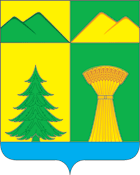 АДМИНИСТРАЦИЯ МУНИЦИПАЛЬНОГО РАЙОНА«УЛЁТОВСКИЙ РАЙОН»ЗАБАЙКАЛЬСКОГО КРАЯРАСПОРЯЖЕНИЕАДМИНИСТРАЦИЯ МУНИЦИПАЛЬНОГО РАЙОНА«УЛЁТОВСКИЙ РАЙОН»ЗАБАЙКАЛЬСКОГО КРАЯРАСПОРЯЖЕНИЕАДМИНИСТРАЦИЯ МУНИЦИПАЛЬНОГО РАЙОНА«УЛЁТОВСКИЙ РАЙОН»ЗАБАЙКАЛЬСКОГО КРАЯРАСПОРЯЖЕНИЕАДМИНИСТРАЦИЯ МУНИЦИПАЛЬНОГО РАЙОНА«УЛЁТОВСКИЙ РАЙОН»ЗАБАЙКАЛЬСКОГО КРАЯРАСПОРЯЖЕНИЕ«15» июня 2022 года«15» июня 2022 года№ 233с.УлётыО внесении изменений в приложение к распоряжению администрации муниципального района «Улётовский район» Забайкальского края от 02.06.2022 № 209 «О создании приёмочной комиссии для приёмки поставленного товара (выполненных работ, оказанных услуг, результатов отдельного этапа исполнения контракта) по муниципальным контрактам, заключённым для нужд администрации муниципального района «Улётовский район» Забайкальского края»О внесении изменений в приложение к распоряжению администрации муниципального района «Улётовский район» Забайкальского края от 02.06.2022 № 209 «О создании приёмочной комиссии для приёмки поставленного товара (выполненных работ, оказанных услуг, результатов отдельного этапа исполнения контракта) по муниципальным контрактам, заключённым для нужд администрации муниципального района «Улётовский район» Забайкальского края»О внесении изменений в приложение к распоряжению администрации муниципального района «Улётовский район» Забайкальского края от 02.06.2022 № 209 «О создании приёмочной комиссии для приёмки поставленного товара (выполненных работ, оказанных услуг, результатов отдельного этапа исполнения контракта) по муниципальным контрактам, заключённым для нужд администрации муниципального района «Улётовский район» Забайкальского края»О внесении изменений в приложение к распоряжению администрации муниципального района «Улётовский район» Забайкальского края от 02.06.2022 № 209 «О создании приёмочной комиссии для приёмки поставленного товара (выполненных работ, оказанных услуг, результатов отдельного этапа исполнения контракта) по муниципальным контрактам, заключённым для нужд администрации муниципального района «Улётовский район» Забайкальского края»№Ф.И.О.Должность1Горковенко Владимир Анатольевичпервый заместитель главы муниципального района «Улётовский район», председатель приёмочной комиссии2Чижов Александр Викторовичначальник отдела архитектуры, жилищно-коммунального и дорожного хозяйства администрации муниципального района «Улётовский район», секретарь приёмочной комиссии3Дунин Виктор Леонидовичглавный специалист МКУ «Центр МТО»4Худякова Лилия Рашидовнаконсультант отдела архитектуры, жилищно- коммунального и дорожного хозяйства администрации муниципального района «Улётовский район»5Лещенко Андрей Алексеевичзаместитель начальника Управления - начальник отдела правового и кадрового обеспечения Управления делами администрации муниципального района «Улётовский район»